 9º MOMENTO 09/11/2020 A 13/11/2020ATIVIDADE 1:  LER COM MUITA ATENÇÃO O TEXTO SOBRE OS ANIMAIS, INTERPRETAR E RESOLVER OS EXERCÍCIOS ABAIXO.                                        CIÊNCIASANIMAIS DOMÉSTICOS E SELVAGENS (SILVESTRES).ANIMAIS DOMÉSTICOS – SÃO AQUELES QUE VIVEM JUNTO ÀS PESSOAS, MORAM DENTRO DE CASA OU NO QUINTAL DE SEU DONO.ANIMAIS SILVESTRES - (SELVAGENS) – SÃO AQUELES QUE VIVEM SOLTOS NA NATUREZA: NA SELVA, MONTANHAS, SAVANAS, MARES E RIOS. MUITOS DELES SÃO PERIGOSOS, POIS PELO INSTINTO DE PROTEÇÃO, PODEM ATACAR QUEM SE APROXIMA.PINTE OS RETÂNGULOS DE ACORDO COM A LEGENDA. ATIVIDADE 2LEIA COM ATENÇÃO A TABELA A CIMA E RESPONDA CONFORME SUA OPINIÃO:QUAL É O MAIOR ANIMAL? .........................................................................QUAL É O ANIMAL MAIS PESADO?  ..........................................................QUAL É O MENOR ANIMAL?  ......................................................................QUAL É O ANIMAL MAIS COMPRIDO? ........................................................ESCOLHA 3 (TRÊS) ANIMAIS DA TABELA  E FORME FRASES, COM CADA UM.  (NO CADERNO).JUNTAR AS SÍLABAS E ENUMERAR PELA QUANTIDADE DE LETRAS:EX:  MI-NHO-CA-   MINHOCA   -    7PE-RI-QUI-TO-   .........................................    ..........  O-VE-LHA-  ................................................     ..........CA-CHOR-RO-  ..........................................     ..........PI-O-LHO-  .................................................     ...........CAR-PA-  ....................................................     ..........GA-TO-  ......................................................     ..........ATIVIDADE 3ESCREVA COMO SE LÊ OS NÚMEROS ABAIXO:579 - 371 –825 –293 –460 –784 –632 –149 -TENHAM TODOS UMA ÓTIMA SEMANA. FIQUEM BEM! SE CUIDEM SEMPRE.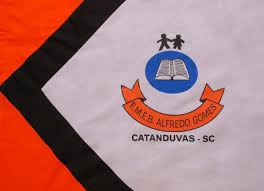 ESCOLA MUNICIPAL DE EDUCAÇÃO BÁSICA ALFREDO GOMES.DIRETORA: IVÂNIA NORA.ASSESSORA PEDAGÓGICA: SIMONE ANDRÉA CARL.ASSESSORA TÉCNICA ADM.: TANIA N. DE ÁVILA.PROFESSORA: ROSELI DE LUCCADISCIPLINA: TODASCATANDUVAS – SCANO 2020 - TURMA 2° ANO MATUTINO ANIMAIS DOMÉSTICOSANIMAIS DOMÉSTICOSANIMAIS DOMÉSTICOS      ANIMAIS SELVAGENS       ANIMAIS SELVAGENS       ANIMAIS SELVAGENS AMARELOAMARELOAMARELO      AZUL      AZUL      AZULVACACOELHOPAPAGAIOGIRAFACAVALOPORCOCACHORRORINOCERONTEMACACOTIGRETUCANOTATUURSOELEFANTEGALINHAGATOBALEIAPAVÃOCOBRALEÃOTUBARÃOONÇAPATOBÚFALORATOPERUARARATARTARUGABORBOLETAGOLFINHO